Application ProcessComplete this form and send it, along with a copy of your latest CV, to lse_health@lse.ac.uk.   Applicant InformationIs this application a request for renewal? 	 Yes    No Participation and Statement1 / Statement. Please outline your reasons for this application. Your statement must include information about your planned contribution(s) to LSE Health, how you expect the department to benefit, and the benefits the fellowship will bring to your own career. (No less than 200 words)[Insert statement here]2/ Renewals only. In addition to the above supporting statement, please also provide a statement outlining details of your contribution to LSE Health during your previous appointment. (No less than 200 words)[Insert statement here]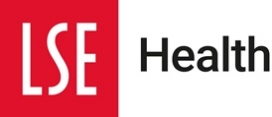 Visiting Appointment Application FormFull Name:Title:First nameSurnameProf / Dr / Ms / Mr / Mx / etc.Prof / Dr / Ms / Mr / Mx / etc.Prof / Dr / Ms / Mr / Mx / etc.Appointment type:    Visiting Fellow   Visiting Senior Fellow   Visiting Professor   Visiting Professor in PracticeAppointment type:    Visiting Fellow   Visiting Senior Fellow   Visiting Professor   Visiting Professor in PracticeAppointment type:    Visiting Fellow   Visiting Senior Fellow   Visiting Professor   Visiting Professor in PracticeAppointment type:    Visiting Fellow   Visiting Senior Fellow   Visiting Professor   Visiting Professor in PracticeAppointment type:    Visiting Fellow   Visiting Senior Fellow   Visiting Professor   Visiting Professor in PracticeAppointment type:    Visiting Fellow   Visiting Senior Fellow   Visiting Professor   Visiting Professor in PracticeRequested Duration:  1 Year    2 Years    3 YearsRequested Duration:  1 Year    2 Years    3 YearsRequested Duration:  1 Year    2 Years    3 YearsRequested Duration:  1 Year    2 Years    3 YearsRequested Duration:  1 Year    2 Years    3 YearsEmail: